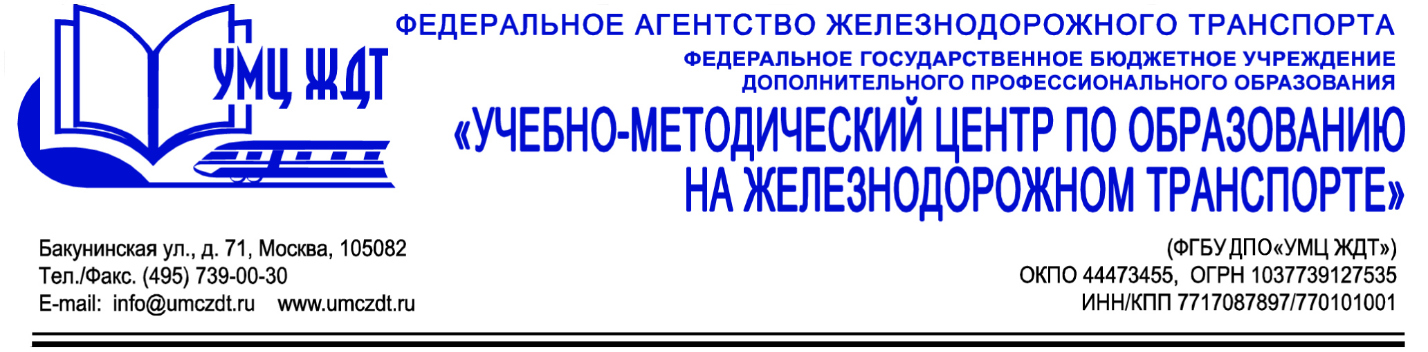 Аннотация Дополнительная профессиональная программа (повышение квалификации) Информационная и медийная грамотность педагога в условиях реализации ФГОС СПОАдресация программы: педагогические работники системы среднего профессионального и высшего образования, реализующие соответствующие образовательные программыКоличество часов: 26 часовФорма обучения: очнаяУД 1. Информационно-коммуникационные технологии и их роль в образовательном процессе: Информационные и компьютерные технологии (ИКТ) как основа новых моделей обученияИспользование ИКТ для оценки знаний обучающихсяПрименение ИКТ во внеучебной работе и профессиональной деятельности куратора (классного руководителя). М 1.  Интеграция информационно - коммуникационных и современных педагогических технологий:Разработка учебно-методического обеспечения занятий с использова¬нием средств гипермедиа. Использование информационного ресурса  образовательной организации  в преподавании дисциплин (предметов).Стажировка «Использование ИКТ технологий в производственном процессе».Итоговая аттестация – зачет.По окончании курсов выдается удостоверение о повышении квалификации установленного образца.